Mardi 31 mars 2020Chers parents et élèves,Bonjour. Voici les activités que je vous propose aujourd‘hui :-Dire la date du jour et l’écrire en cursives (toujours avec modèle) -S’entrainer encore à écrire la lettre h-Dessiner et écrire la chienne et son chiot-Nommer les lettres cursives dans l’ordre et dans le désordre-Regarder la video « les alphas »Cordialement,                                                                                                                                    S. Grondin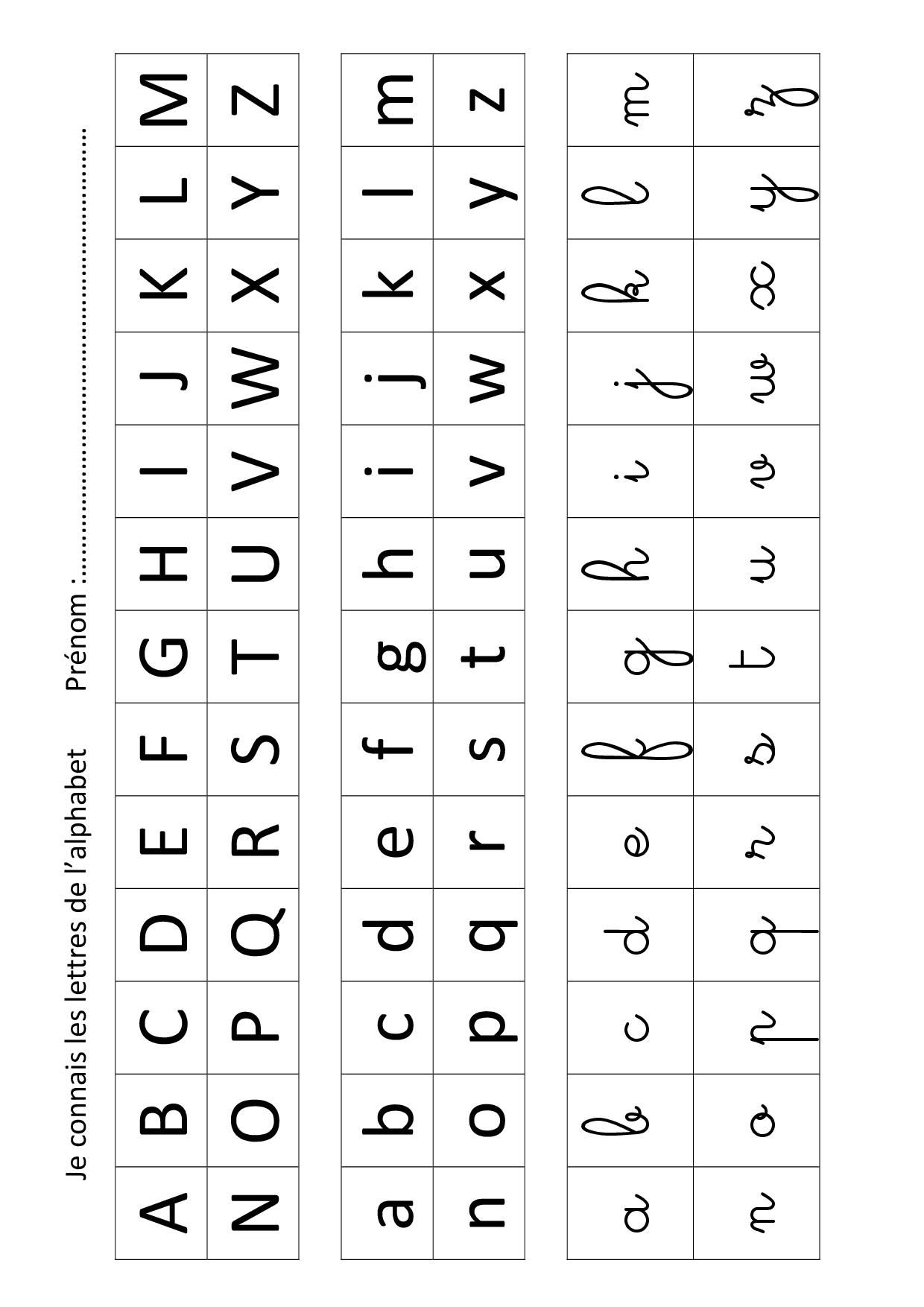 